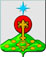 РОССИЙСКАЯ ФЕДЕРАЦИЯСвердловская областьДУМА СЕВЕРОУРАЛЬСКОГО ГОРОДСКОГО ОКРУГАРЕШЕНИЕот 29 сентября 2015 года	          № 67 г. СевероуральскО внесении изменений в Решение Думы Североуральского городского округа от 28 октября 2009 года № 151 «Об утверждении Правил землепользования и застройки города Североуральска»Руководствуясь Градостроительным кодексом Российской Федерации, Федеральным законом от 6 октября 2003 года № 131-ФЗ «Об общих принципах организации местного самоуправления в Российской Федерации», Уставом Североуральского городского округа, постановлением Администрации Североуральского городского округа от 01.04.2015 года № 593 «О назначении публичных слушаний по вопросам внесения изменений в Правила землепользования и застройки города Североуральска и предоставления разрешений на условно разрешенный вид использования земельных участков» (газета «Наше слово», 2015, 17 апреля, №16/2 (10547/2), на основании протокола проведения публичных слушаний по вопросам внесения изменений в Правила землепользования и застройки города Североуральска и предоставления разрешений на условно разрешенный вид использования земельных участков от 29 мая 2015 года, Решения публичных слушаний от 29 мая 2015 года (газета «Наше слово», 2015, 16 июня, № 24/1 (10555/1), Дума Североуральского городского округа          РЕШИЛА:1. Внести в Правила землепользования и застройки города Североуральска, утвержденные Решением Думы Североуральского городского округа от 28 октября 2009 года №151, следующие изменения:1) в параграф 2.3.4. ИТ-4. Зона инфраструктуры автомобильного транспорта, подпункта 2.3. ИТ – Зоны инженерной и транспортной инфраструктуры, пункта 2. Градостроительные регламенты, статьи 78. Градостроительные регламенты по видам разрешенного использования и предельные параметры разрешенного использования земельных участков и объектов капитального строительства, главы 11. Карта градостроительного зонирования города Североуральска, части II. Градостроительные регламенты, включить в условно разрешенные виды использования следующий вид:- «транспорт»;2) в параграф 2.2.6. ОДС-5. Зона спортивных комплексов, подпункта 2.2. ОД - Общественно-деловые зоны, пункта 2. Градостроительные регламенты, статьи 78. Градостроительные регламенты по видам разрешенного использования и предельные параметры разрешенного использования земельных участков и объектов капитального строительства, главы 11. Карта градостроительного зонирования города Североуральска, части II. Градостроительные регламенты, включить в основные виды разрешенного использования следующий вид:- «спорт».2. Внести в Карту градостроительного зонирования территории города Североуральска Правил землепользования и застройки г. Североуральска следующие изменения:1) зону ОДС-6. Зона учебных комплексов заменить на зону ОДС-5. Зона спортивных комплексов в отношении земельного участка с кадастровым номером 66:60:0901011:20, площадью 10926,0 кв.м., расположенного по адресу: Свердловская область, г. Североуральск, ул. Свердлова, 6;   2) включить зону ИТ-5. Вспомогательная зона транспортной инфраструктуры, ориентировочной площадью 245,0 кв.м., в отношении земельного участка с ориентировочным местоположением: 30 метров на северо-запад от границы земельного участка, расположенного по адресу: Свердловская обл., г. Североуральск, гаражный массив в районе улицы Вагранской, участок № 36.3.  Опубликовать настоящее Решение в газете «Наше слово».4. Установить, что настоящее Решение вступает в силу со дня его официального опубликования. 5. Контроль за исполнением настоящего Решения возложить на депутатскую комиссию Думы Североуральского городского округа по городскому хозяйству и землепользованию (Меньшиков Б.В.).ГлаваСевероуральского городского округа                                         Б.В. Меньшиков